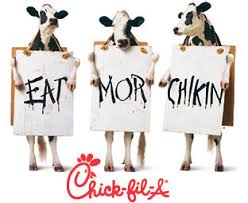 Situation: You and three friends have spent the day at the beach and are going to Chick-fil-A on the way home.  You are very hungry!  You have $30.  Each of you are ordering at least one drink, one dessert, and one main dish.  If you order a meal, that would count as a main dish and a drink.  Your goal is to spend as close to $30 without going over.  Assume that tax is included.STEP ONE: Plan your order.STEP TWO: On scratch paper (you may use the back of this paper), calculate how much your order is going to cost.STEP THREE: Make adjustments to try to reach the goal to get as close to $30 without going over. Write out your final purchase in the table below. Name of itemCost of itemNumber of this item purchasedTotal cost for this item                                                                   FINAL TOTAL:                                                                   FINAL TOTAL:                                                                   FINAL TOTAL: